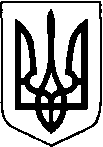 ВИКОНАВЧИЙ  КОМІТЕТ НОВОВОЛИНСЬКОЇ МІСЬКОЇ РАДИВОЛИНСЬКОЇ ОБЛАСТІРОЗПОРЯДЖЕННЯМІСЬКОГО ГОЛОВИвід  21 липня 2021 року № 100 -ра_м. Нововолинськ  Про позачергове  засіданнявиконавчого комітету міської радиВідповідно до п.4.2. Регламенту роботи виконавчого комітету та виконавчих органів Нововолинської міської ради, керуючись ст.42 Закону України “Про місцеве самоврядування в Україні”:1.Призначити позачергове засідання виконавчого комітету міської ради на 21 липня  2021 року о 15.00 год. (місце проведення: каб.№304).2.  Керівникам виконавчих органів міської ради забезпечити підготовку проєктів рішень, погодити їх в установленому порядку відповідно до Регламенту та подати  в організаційно-виконавчий відділ виконавчого комітету до їх розгляду на засіданні виконавчого комітету. 3. Начальнику організаційно-виконавчого відділу виконавчого комітету Груй С.Й. довести розпорядження до відома членів виконавчого комітету міської ради та опублікувати розпорядження на офіційному сайті Нововолинської міської ради.Міський голова                                                                                 Б. С. КарпусГруй 32095 